§2532-B.  Superintendent's authority to approve certain new plans1.   In the case of any plan of life insurance which provides for future premium determination, the amounts of which are to be determined by the insurer based on then estimates of future experience, or in the case of any plan of life insurance which is of such a nature that minimum values cannot be determined by the methods described in sections 2529 to 2532‑A herein, then:A.  The superintendent must be satisfied that the benefits provided under the plan are substantially as favorable to policyholders and insureds as the minimum benefits otherwise required by sections 2529 to 2532‑A herein;  [PL 1983, c. 346, §14 (NEW).]B.  The superintendent must be satisfied that the benefits and the pattern of premiums of that plan are not such as to mislead prospective policyholders or insureds; and  [PL 1983, c. 346, §14 (NEW).]C.  The cash surrender values and paid-up nonforfeiture benefits provided by that plan must not be less than the minimum values and benefits required for the plan computed by a method consistent with the principles of this Standard Nonforfeiture Law for Life Insurance, as determined by regulations promulgated by the superintendent.  [PL 1983, c. 346, §14 (NEW).][PL 1983, c. 346, §14 (NEW).]SECTION HISTORYPL 1983, c. 346, §14 (NEW). The State of Maine claims a copyright in its codified statutes. If you intend to republish this material, we require that you include the following disclaimer in your publication:All copyrights and other rights to statutory text are reserved by the State of Maine. The text included in this publication reflects changes made through the First Regular and First Special Session of the 131st Maine Legislature and is current through November 1. 2023
                    . The text is subject to change without notice. It is a version that has not been officially certified by the Secretary of State. Refer to the Maine Revised Statutes Annotated and supplements for certified text.
                The Office of the Revisor of Statutes also requests that you send us one copy of any statutory publication you may produce. Our goal is not to restrict publishing activity, but to keep track of who is publishing what, to identify any needless duplication and to preserve the State's copyright rights.PLEASE NOTE: The Revisor's Office cannot perform research for or provide legal advice or interpretation of Maine law to the public. If you need legal assistance, please contact a qualified attorney.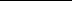 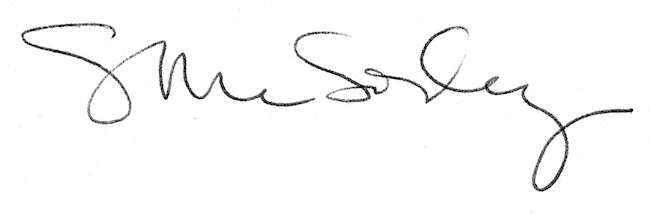 